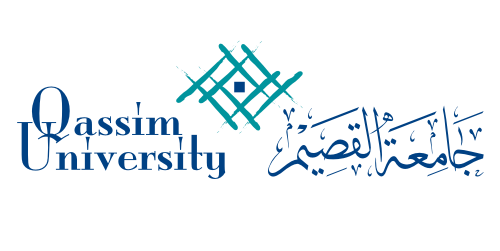 المحتوياتالمقدمة :يعدُّ التقدم بمقترح لاستحداث برنامج أكاديمي من خلال تعبئة هذا النموذج خطوة مهمة لتوضيح الفكرة الأساسية لهذا البرنامج من خلال إبراز رسالته وأهدافه ومواصفات خريجيه، والأهم من ذلك مدى الحاجة له وتلبيته لحاجات سوق العمل؛ ولذلك فإنَّ هذه العمليةَ تتطلب دقةً في جمع البيانات، وتقديمها بشكل واضح من خلال هذا النموذج لرئيس اللجنة الدائمة للخطط الدراسية والبرامج بالجامعة بهدف الحصول على الموافقة للبدء بخطوات بناء أو تطوير البرنامج.لذلك لا بدَّ من استكمال جميع البيانات الأساسية اللازمة في هذا النموذج والتي يمكن حصرها في الآتي:التعريف بالبرنامج.المعايير والمقارنة المرجعية الأولية التي يُبنى عليها البرنامج المقترح.دراسة احتياجات سوق العمل.التوصيف المبدئي للبرنامج (رسالة وأهداف البرنامج ومواصفات الخريج ونواتج التعلم المقترحة للبرنامج). الإمكانات البشرية والفنية المتوفرة لدى القسم العلمي للبرنامج المقترح استحداثه.شروط تقديم الطلب:تعبئة المعلومات في النماذج المرفقة كاملة وبدقة ووضوح.إرفاق جميع الوثائق والبيانات المطلوب تقديمها مع الطلب.يُعَبَّأ الطلب إلكترونيًّا، ومِنْ ثَمَّ طباعته وتوقيعه، ورفعه مع المرفقات لسعادة رئيس اللجنة الدائمة للخطط الدراسية والبرامج بالجامعة.(ملحوظة: يجب أن يقوم مدير البرنامج بالتأشير على صفحات الطلب كافة بعد تعبئته)متطلبات أولية لاستحداث برنامج أو تطويره:أن يتماشى البرنامج المقترح مع الإطار السعودي للمؤهلات ومتطلبات هيئة تقويم التعليم.أن تحدد علاقة أهداف البرنامج المقترح برسالة الجامعة وخطتها الإستراتيجية.ملائمة البرنامج المقترح لاحتياجات سوق العمل.أن  يتماشى البرنامج مع التطورات الجديدة في مجال العلم.عمل مقارنة مرجعية أولية مع برامج مناظرة ورائدة في التخصص نفسه والاستفادة منها.وضوح أهداف البرنامج المقترح ونواتج التعلم.خطة تشغيلية لفتح البرنامج المقترح توضح الاحتياجات البشرية والمادية.البيانات الأولية                   مقترح (استحداث/تطوير) برنامج  أكاديمي وفق المعلومات الأساسية الآتية:
معلومات مدير البرنامج1. التعريف بالبرنامج:1.1 الدرجة الممنوحة عند إتمام البرنامج.2.1  نظام الدراسة.3.1 نظام القبول.4.1 عدد المستويات الدراسية ومدتها (المتوقعة).5.1 إجمالي عدد الساعات المعتمدة المطلوبة لإتمام البرنامج (المتوقعة).6.1  المسارات (التخصصات) التي يشملها البرنامج. 7.1  الجهات المستفيدة من البرنامج والمهن والوظائف التي يتأهّل الطلبة لها. 8.1 صلة البرنامج ببرامج أخرى (إن وجدت).9.1 الكليات والأقسام الأخرى المرتبطة بالبرنامج.10.1 عدد الطلاب المتوقع قبولهم في البرنامج في الفصل الدراسي/السنة الدراسية بحسب الطاقة الاستيعابية.11.1 شروط القبول.2. المعايير والمرجعية التي يُبنى عليها البرنامج: 1.2 علاقة أهداف البرنامج برسالة الجامعة وخطتها الإستراتيجية:2.2  بيانات برامج مناظرة:1.2.2 بيانات البرامج المناظرة المحلية (داخل المملكة).2.2.2 بيانات البرامج المناظرة الإقليمية والدولية (خارج المملكة).3. دراسة احتياجات سوق العمل من خريجي البرنامج:دراسة مدى مناسبة هذا البرنامج لتلبية احتياجات سوق العمل من خلال بيان ما يلي:4. الخطة التشغيلية للبرنامج:1.4  الموارد البشرية 4 .2  الموارد الفنية. 1.2.4 المعامل والتجهيزات والقاعات الدراسية:
2.2.4 مكان التدريب:3.2.4 مصادر التعلم والتجهيزات المكتبية:
4.2.4   القاعات الدراسية:4 .3  الموارد المالية5. مبررات أخرى لاستحداث/تطوير البرنامج:توقيع لجنة إعداد البرنامجتوصية مجلسي القسم والكليةتمت التوصية من  مجلس الكلية بجلسته رقم (      )  بتاريخ     /    /   14هـ  بــــ (استحداث أو تطوير) البرنامج الأكاديمي (                                            ) بناءً على توصية مجلس قسم (        )  بجلسته رقم (        ) بتاريخ    /    /    /   14هـ  والمرفقات صحيحة وسليمة وعليه يتم التوقيع.رئيس القسمعميد الكليةتوصية عمادة التطوير والجودةمقبول.		                              يعاد للكلية لإجراء التعديلات.	                 غير مقبول.        عميد عمادة التطوير والجودة      التوقيع: .......................................      التاريخ: .......................................الموضوعالصفحةالمقدمة3شروط تقديم الطلب3متطلبات أولية لاستحداث برنامج أو تطويره3البيانات الأولية4التعريف بالبرنامج:1.1 الدرجة الممنوحة عند إتمام البرنامج.2.1 نظام الدراسة.3.1 نظام القبول.4.1 عدد المستويات الدراسية ومدتها (المتوقعة).5.1 إجمالي عدد الساعات المعتمدة المطلوبة لإتمام البرنامج (المتوقعة).6.1 المسارات (التخصصات) التي يشملها البرنامج.7.1 الجهات المستفيدة من البرنامج والمهن والوظائف التي يتأهّل الطلبة لها.8.1 صلة البرنامج ببرامج أخرى (إن وجدت).9.1 الكليات والأقسام الأخرى المرتبطة بالبرنامج.10.1 بيان تقديري بعدد الطلاب المتوقع قبولهم في البرنامج.11.1 شروط القبول.5 - 6      2. المعايير والمرجعية التي يُبنى عليها البرنامج:1.2 علاقة أهداف البرنامج برسالة الجامعة وخطتها الإستراتيجية.2.2 بيانات برامج مناظرة.    1.2.2 بيانات البرامج المناظرة المحلية (داخل المملكة).    2.2.2 بيانات البرامج المناظرة الإقليمية والدولية (خارج المملكة).7 - 8      3. دراسة احتياجات سوق العمل من خريجي البرنامج:1.3 تحديد وبيان عدد القطاعات الحكومية والخاصة التي توظّف خريجي البرنامج.2.3 نتائج استطلاع آراء المستفيدين (جهات التوظيف – الطلاب – المجتمع) حول الحاجة لاستحداث / تطوير البرنامج.3.3 مواصفات الخريج التي ستلبي متطلبات سوق العمل.4.3 احتياج القطاعات من خريجي البرنامج ممن يحملون اسم البرنامج نفسه، أو اسمًا مشابهًا، ومقارنتهم بعدد الطلبة المتوقع تخرجهم، بحيث تذكر بشكل إحصاءات ورسوم بيانية.5.3 نتائج مؤشرات نمو وظائف البرنامج في سوق العمل خلال الثلاث سنوات الماضية. 9 - 11     4. الخطة التشغيلية للبرنامج:1.4 الموارد البشرية.2.4 الموارد الفنية.     3.4 الموارد المالية. 11 - 13  5. مبررات أخرى لاستحداث/تطوير البرنامج.13توصية مجلسي القسم والكلية.اعتماد طلب استحداث/تطوير البرنامج.1414اسم البرنامج (باللغتين العربية والإنجليزية)رمز البرنامج (باللغتين العربية والإنجليزية)القسمالكليةالجامعةجامعة القصيماسم مدير البرنامجالدرجة العلميةالموقع الإداريالبريد الإلكترونيالقسم الأكاديميالجوالالتحويلةبي              ربعي.               فصلي.             سنوي.             ربعي.              فصلي.            سنوي.رسالة الجامعة:........................................................................................................................................................................................................................................................................................................................................................................................................................................................................................................................................................................................................................................................................................................................................................................................................................................................................................................................................................................................................................................................................................................................رسالة الكلية:........................................................................................................................................................................................................................................................................................................................................................................................................................................................................................................................................................................................................................................................................................................................................................................................................................................................................................................................................................................................................................................................................................................................رسالة البرنامج:............................................................................................................................................................................................................................................................................................................................................................................................................................................................................................................................................................................................................................................................................................................................................................................................................................................................................................................................................................................................................................................................................................................................................يُذكر مدى الاتساق الإستراتيجي بين رسالة الجامعة، ورسالة الكلية، ورسالة البرنامج:........................................................................................................................................................................................................................................................................................................................................................................................................................................................................................................................................................................................................................................................................................................................................................................................................................................................................................................................................................................................................................................................................................................................................................................................................................................................................................................................................................................................................................................................................................................................................................................................................................................................................................................................................................................................................................................................................................................................................................................................................................................................................................................................................................................................................................................................................................بيانات البرامج المناظرة المحلية داخل المملكة (التي تحمل الاسم نفسه  أو مشابها له)البرنامج الأول............................البرنامج الثاني.............................البرنامج الثالث................................بيانات البرامج المناظرة المحلية داخل المملكة (التي تحمل الاسم نفسه  أو مشابها له)الكلية............................الكلية.............................الكلية................................بيانات البرامج المناظرة المحلية داخل المملكة (التي تحمل الاسم نفسه  أو مشابها له)الكلية............................الكلية.............................الكلية................................بيانات البرامج المناظرة المحلية داخل المملكة (التي تحمل الاسم نفسه  أو مشابها له)الجامعة............................الجامعة.............................الجامعة...............................تاريخ إنشاء البرنامجعدد الطلابعدد الخريجينبيانات البرامج المناظرة الإقليمية والدولية خارج المملكة (التي تحمل الاسم نفسه أو مشابها له)البرنامج الأول............................البرنامج الثاني.............................البرنامج الثالث................................بيانات البرامج المناظرة الإقليمية والدولية خارج المملكة (التي تحمل الاسم نفسه أو مشابها له)الكلية............................الكلية.............................الكلية................................بيانات البرامج المناظرة الإقليمية والدولية خارج المملكة (التي تحمل الاسم نفسه أو مشابها له)الكلية............................الكلية.............................الكلية................................بيانات البرامج المناظرة الإقليمية والدولية خارج المملكة (التي تحمل الاسم نفسه أو مشابها له)الجامعة............................الجامعة.............................الجامعة...............................تاريخ إنشاء البرنامج1.3 تحديد وبيان عدد القطاعات الحكومية والخاصة التي توظّف خريجي البرنامج.1.3 تحديد وبيان عدد القطاعات الحكومية والخاصة التي توظّف خريجي البرنامج.1.3 تحديد وبيان عدد القطاعات الحكومية والخاصة التي توظّف خريجي البرنامج.1.3 تحديد وبيان عدد القطاعات الحكومية والخاصة التي توظّف خريجي البرنامج.1.3 تحديد وبيان عدد القطاعات الحكومية والخاصة التي توظّف خريجي البرنامج.1.3 تحديد وبيان عدد القطاعات الحكومية والخاصة التي توظّف خريجي البرنامج.1.3 تحديد وبيان عدد القطاعات الحكومية والخاصة التي توظّف خريجي البرنامج.ماسم جهة العملالمسمى الوظيفي لخريج البرنامجنوع القطاعنوع القطاعالمنطقةعدد الموظفين من خريجي البرنامجماسم جهة العملالمسمى الوظيفي لخريج البرنامجحكوميخاصالمنطقةعدد الموظفين من خريجي البرنامج2.3 نتائج استطلاع آراء المستفيدين (جهات التوظيف – الطلاب – المجتمع) حول الحاجة لاستحداث/تطوير البرنامج.1.2.3 الأدوات المستخدمة في الاستطلاع       (استبانات – مقابلات ... الخ)         (ترفق)............................................................................................................................................................. ............................................................................................................................................................. ............................................................................................................................................................. 2.2.3 عدد الأفراد المستجيبين على أدوات الاستطلاع من كل فئة.............................................................................................................................................................. .......................................................................................................................................................................................................................................................................................................................... 3.2.3 نتائج الاستطلاع.............................................................................................................................................................. ............................................................................................................................................................. ............................................................................................................................................................. 4.2.3 توصيات المستفيدين.............................................................................................................................................................. ............................................................................................................................................................. ............................................................................................................................................................. 3.3 مواصفات الخريج التي ستلبي متطلبات سوق العمل:1.3.3 المواصفات المعرفية.............................................................................................................................................................. ............................................................................................................................................................. ............................................................................................................................................................. ............................................................................................................................................................. 2.3.3  المواصفات المهارية. ............................................................................................................................................................. ............................................................................................................................................................. ............................................................................................................................................................. .............................................................................................................................................................3.3.3  مواصفات الكفاءات.............................................................................................................................................................. ............................................................................................................................................................. ............................................................................................................................................................. .............................................................................................................................................................4.3 احتياج القطاعات من خريجي البرنامج المقترح ممن يحملون اسمًا مشابهًا للبرنامج، ومقارنتهم بعدد الطلبة المتوقع تخرجهم بحيث تذكر على شكل إحصاءات ورسوم بيانية.(يذكر هنا عدد الطلبة المخطط لهم للقبول في البرنامج، وعدد الطلبة المتوقع تخرجهم).(يذكر اسم القطاع/جهة العمل- والعدد المتوقع توظيفهم خلال الخمس سنوات القادمة في كل قطاع وهكذا).* يُكتب تقرير إحصائي حول هذه المقارنات.5.3 نتائج مؤشرات نمو وظائف البرنامج في سوق العمل خلال الثلاث سنوات الماضية.............................................................................................................................................................. ............................................................................................................................................................. ............................................................................................................................................................. .............................................................................................................................................................الدرجة العلميةأو الوظيفيةالتخصص العامالتخصص الدقيقالعدد المتوفرالعدد المطلوبآلية توفير النقص (إن وجد)أستاذأستاذأستاذأستاذ مشاركأستاذ مشاركأستاذ مشاركأستاذ مساعدأستاذ مساعدأستاذ مساعدمحاضرمحاضرمعيدمعيدمدرسمدرسإداريإداريفنيفنيعدد المعامل المطلوبة لتنفيذ البرنامجنوع المعملالعدد المتوفرالعدد المطلوبآلية توفير النقص (إن وجد)عدد أماكن التدريب المطلوبة لتنفيذ البرنامج طبيعة المكانالعدد المتوفرالعدد المطلوبآلية توفير النقص (إن وجد)مصادر التعلمالتجهيزات المطلوبةالعدد المتوفرالعدد المطلوبآلية توفير النقص (إن وجد)الكتب والمراجعالمجلات العلميةأجهزة حاسوبية وإلكترونيةبرامج حاسوبيةمستلزمات مكتبيةعدد القاعات المطلوبةسعتهاالعدد المتوفرالعدد المطلوبآلية توفير النقص (إن وجد)دخل البرنامج (في حالة خصخصته)النفقات التشغيلية..................................................................................................................................................................................................................................................................................................................................................................................................................................................................................................................................................................................................................................................................................................................................................................................................................................................................................................................................................................................................................................................................................................................................................................................................................................................................................................................................................................................................................................................................................................................................................................................................................................................................................................................................................................................................................................................................................................................................................................................................................................................................................................................................................................................................................................................................................................................................................................................................................................................................................................................................................................................................................................................................................................................................................................................................................................................................................................................................................................................................................................................................................................................................................................................................................الاسمالتوقيعمدير البرنامجالأعضاءالأعضاءالأعضاءالأعضاء